FORMULÁRIO PARA NOVA GRADUAÇÃO NA MESMA ÁREA BÁSICA DE INGRESSO E PARA 2º CICLO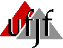 REQUERENTE(NOMECOMPLETO)MATRICULACPF:E-mailE-mailModalidade/Habilitação ou 1º ciclo concluídoModalidade/Habilitação ou 1º ciclo concluídoModalidade/Habilitação ou 1º ciclo concluídoData da ConclusãoModalidade/Habilitação ou 2º ciclo que deseja cursarModalidade/Habilitação ou 2º ciclo que deseja cursarModalidade/Habilitação ou 2º ciclo que deseja cursarAno/Semestre01Declaro estar ciente do prazo máximo para conclusão do novo ingresso.Em	/	/	Assinatura do RequerenteEm	/	/	Assinatura do Requerente02Requerimento DEFERIDO. Ao CDARA para cadastro da matricula.Em	/	/	Assinatura do Coordenador do CursoRequerimento DEFERIDO. Ao CDARA para cadastro da matricula.Em	/	/	Assinatura do Coordenador do Curso03ATENÇÃO: Os campos abaixo serão utilizados, exclusivamente pelo CDARANova Matricula:	Sim	NãoSe não castrado: enviar email ou ofício ao Coordenador do Curso, anexando uma cópia ao processo. Observações:Nova Matricula:	Sim	NãoSe não castrado: enviar email ou ofício ao Coordenador do Curso, anexando uma cópia ao processo. Observações: